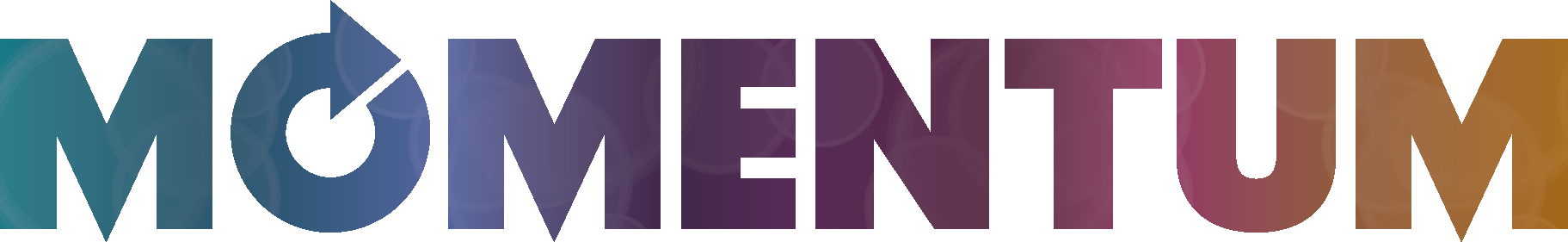 ‘Good News in Uncertain Times’The 2019 Baptist Assembly in WalesFriday 14th and/or  Saturday 15th June 2019The Halliwell Conference Centre, Trinity College, Carmarthen……............................................………………………………………………………………………
We extend an open invitation to the whole church to attend 
some or all of this time for encouragement and celebration.‘Good news in uncertain times’ will be our theme. We live in a world where much is changing, not least for the Church as we seek to present good news in whatever context God has called us.Friday - will be a day to hear from each other, from BMS and the global church. We are pleased to have Arthur Brown from BMS sharing his experience of how ‘a land roughly the size of Wales’ shares Jesus in the midst of uncertainty and challengeSaturday - will be a day for all ages with a full programme for children, youth and adults. With seminars, speakers and a fun-filled programme for young people we hope that as many as possible will come and celebrate a great church day out.Ensuite Accommodation with single room including breakfast is available on site at the University if you would like to stay Friday night (cost in 2018 was £34.50 per person.) Please note this is booked directly with the University but contact details can be provided should you wish.Leaflets advertising the full programme will be available shortly 
to distribute within the churches.How to book your place(s)You may register and pay securely online through the website www.baptistassemblyinwales.org or use this postal registration form printed on the reverse.Please return all booking forms to the Baptist Union of Wales office.Mrs Bonni DaviesThe Baptist Union of Wales,Y Llwyfan, College Road, Carmarthen, SA31 3EQ(this applies to South Wales Baptist Association Churches also)For further information please contact Mrs Bonni Davies. - Telephone: 01267 245662MOMENTUM 2018 POSTAL BOOKING FORMPlease submit this before 31st May 2019‘Good News in Uncertain Times’COSTSFriday	 £45 per person (including lunch and 2 course evening meal)	
Number of persons	_____					Cost ______Accommodation:  Please send me information on how to book a room			Yes  / NoSaturday  (including packed lunch, tea / coffee)
£15 per adult. Number of Adult tickets.   _____				Cost ______
Number of Couple tickets  _____				Cost ______Children and young people (under 18) 				.	Number of children:	________				    FREEPlease note a separate registration will be sent to you so that further information can be obtained for safeguarding. Friday and Saturday  £60 per adult Number of Adult tickets.   _____				Cost ______TOTAL _______Cheques to be made payable to: The Baptist Union of WalesNAME: Revd/Mr/Mrs/Miss  	…………………………………....................................…………………Name of Church ……………………………………………………...…………………………….......................ADDRESS:  ……………………………………………………………..…………………………….......................………………………………………………………………..........................................………....................POST CODE: ………….…………….......       TEL NO:   ……………………………...............................EMAIL: ……………………………………………….…………...............................................................